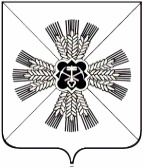 КЕМЕРОВСКАЯ ОБЛАСТЬАДМИНИСТРАЦИЯ ПРОМЫШЛЕННОВСКОГО МУНИЦИПАЛЬНОГО РАЙОНАПОСТАНОВЛЕНИЕот «21» октября № 1269-П  пгт. ПромышленнаяО внесении изменений в постановление администрации Промышленновского муниципального района от 09.11.2017 № 1267-П «Об утверждении муниципальной программы «Жилищно-коммунальный и дорожный комплекс, энергосбережениеи повышение энергоэффективности экономики» на 2018-2021 годы» (в редакции постановлений от 20.02.2018 № 225-П, от 18.05.2018 № 562-П, от 20.06.2018 № 662-П, от 22.08.2018 № 912-П, от 29.10.2018 № 1229-П, от 29.12.2018 № 1541-П,от 21.05.2019 № 609-П)В соответствии с постановлением администрации Промышленновского муниципального района от 29.07.2016 № 684-П «Об утверждении порядка разработки, реализации и оценки эффективности муниципальных программ, реализуемых за счёт средств районного бюджета», в целях реализации полномочий администрации Промышленновского муниципального района:	1. Внести в постановление администрации Промышленновского муниципального района от 09.11.2017 № 1267-П «Об утверждении муниципальной программы «Жилищно-коммунальный и дорожный комплекс, энергосбережение и повышение энергоэффективности экономики»на 2018-2021 годы» (в редакции постановлений от 20.02.2018 № 225-П,             от 18.05.2018 № 562-П, от 20.06.2018 № 662-П, от 22.08.2018 № 912-П,          от 29.10.2018 № 1229-П, от 29.12.2018 № 1541-П, от 21.05.2019 № 609-П) следующие изменения:1.1. В заголовке и пункте 1 постановления цифры «2018-2021» заменить цифрами «2018-2022».2. Внести в муниципальную программу ««Жилищно-коммунальный и дорожный комплекс, энергосбережение и повышение энергоэффективности экономики» на 2018-2021 годы» (далее Программа) следующие изменения:2.1. В заголовке Программы цифры «2018-2021» заменить цифрами «2018-2022»;2.2. Паспорт Программы изложить в редакции согласно приложению    № 1 к настоящему постановлению;2.3. Раздел 4 «Ресурсное обеспечение реализации муниципальной программы» изложить в редакции согласно приложению № 2 к настоящему постановлению.3. Настоящее постановление подлежит обнародованию на официальном сайте администрации Промышленновского муниципального района в сети Интернет.4. Контроль за исполнением настоящего постановления возложить на первого заместителя главы Промышленновского муниципального района В.Е. Сереброва.5. Настоящее постановление вступает в силу со дня подписания.Исп. Е.Е. ЧеркасоваТел.74518                                                                    Приложение № 1                                                                     к постановлению                                                                  администрации Промышленновского                                                                 муниципального района                                                                      от 21.10.2019 № 1269-ППАСПОРТмуниципальной программы «Жилищно-коммунальный и дорожный комплекс, энергосбережение и повышение энергоэффективности экономики»на 2018-2022 годы            Первый заместитель главыПромышленновского муниципального района                              В.Е. Серебров                                                                    Приложение № 2                                                                     к постановлению                                                                  администрации Промышленновского                                                                 муниципального района                                                                      от _____________№_______4. Ресурсное обеспечение реализации программы «Жилищно-коммунальный и дорожный комплекс, энергосбережение и повышение энергоэффективности экономики» на 2018-2022 годы4.1. Ресурсное обеспечение реализации муниципальной программы осуществляется за счет средств:4.1.1.  Районного бюджета;4.1.2. Областного бюджета.4.2. Объемы бюджетных ассигнований из районного бюджета на реализацию муниципальных  программ утверждаются решением Совета народных депутатов Промышленновского муниципального района о районном бюджете на очередной финансовый год и плановый период. Сведения о планируемых значениях целевых показателей (индикаторов) программы (по годам реализации муниципальной программы)            Первый заместитель главыПромышленновского муниципального района                              В.Е. Серебров                                   ГлаваПромышленновского муниципального района  Д.П. ИльинНаименование муниципальной программыМуниципальная программа «Жилищно-коммунальный и дорожный комплекс, энергосбережение и повышение энергоэффективности экономики» на 2018-2022 годы (далее – Программа)Директор муниципальной программыПервый заместитель главы Промышленновского муниципального района Ответственный исполнитель (координатор) муниципальной программыУправление по жизнеобеспечению и строительству администрации Промышленновского муниципального районаИсполнители муниципальной программыУправление по жизнеобеспечению и строительству  администрации Промышленновского муниципального районаНаименование подпрограмм муниципальной программы1. «Модернизация объектов коммунальной инфраструктуры и поддержка жилищно-коммунального хозяйства».2. «Энергосбережение и повышение энергетической эффективности экономики».3. «Дорожное хозяйство».Цели муниципальной программы - создание условий для приведения жилищного фонда, коммунальной инфраструктуры и дорожного хозяйства в соответствие со стандартами качества, обеспечивающими комфортные условия проживания граждан; - продолжение процесса перевода экономики Промышленновского муниципального района на энергосберегающий путь развития и снижение энергоемкости производства коммунальных услуг.Задачи муниципальной программы  1. Модернизация объектов коммунальной инфраструктуры с целью снижения уровня ее износа.2. Снижение издержек производства и себестоимости услуг предприятий жилищно-коммунального хозяйства.3. Обеспечение государственной поддержки процесса модернизации жилищно-коммунального комплекса посредством предоставления бюджетных средств.4. Возмещение затрат, возникающих в результате применения государственных регулируемых цен организациям,  предоставляющим жилищно-коммунальные услуги населению.5. Возмещение затрат, возникающих в результате применения государственных регулируемых цен на обеспечение населения с печным отоплением твердым топливом.6. Формирование стратегических направлений энергосбережения, условий и механизмов     
внедрения конкретных проектов.7. Минимизация расходов бюджета по оплате энергоресурсов с помощью проведения энергосберегающих мероприятий на предприятиях жилищно-коммунального комплекса.8. Внедрение энергосберегающих технологий и оборудования на предприятиях, повышение энергоэффективности экономики Промышленновского муниципального района.9. Модернизация дорожного хозяйства и автомобильных дорог Промышленновского муниципального района.Срок реализации муниципальной программы 2018-2022 годыОбъемы и источники финансирования муниципальной программы в целом и с разбивкой по годам ее реализацииВсего средств – 1 166 400,3  тыс. рублей,в том числе по годам реализации:2018 год – 357 961,7 тыс. рублей;2019 год – 413 671,9 тыс. рублей;2020 год – 139 505,1 тыс. рублей;2021 год – 127 630,8 тыс. рублей;2022 год – 127 630,8 тыс. рублей;из них:районный бюджет – 970 467,4 тыс. рублей,в том числе по годам реализации:2018 год – 297 961,7 тыс. рублей;2019 год – 283 059,0 тыс. рублей;2020 год – 134 185,1 тыс. рублей;2021 год – 127 630,8 тыс. рублей;2022 год – 127 630,8 тыс. рублей;областной бюджет – 195 932,9 тыс. рублей,в том числе по годам реализации:2018 год – 60 000,0 тыс. рублей;2019 год – 130 612,9 тыс. рублей;2020 год – 5 320,0 тыс. рублей;2021 год – 0 тыс. рублей;2022 год – 0 тыс. рублей.Наименование муниципальной программы, подпрограммы, мероприятияИсточник финансированияОбъем финансовых ресурсов, тыс. рублейОбъем финансовых ресурсов, тыс. рублейОбъем финансовых ресурсов, тыс. рублейОбъем финансовых ресурсов, тыс. рублейОбъем финансовых ресурсов, тыс. рублейНаименование муниципальной программы, подпрограммы, мероприятияИсточник финансирования2018г.2019г.2020г.2021г.2022г.1234567Муниципальная программа «Жилищно-коммунальный и дорожный комплекс,энергосбережение и повышение энергоэффективности экономики» на 2018-2022 годыВсего357961,7413671,9139505,1127630,8127630,8Муниципальная программа «Жилищно-коммунальный и дорожный комплекс,энергосбережение и повышение энергоэффективности экономики» на 2018-2022 годырайонный бюджет297961,7283059,0139505,1127630,8127630,8Муниципальная программа «Жилищно-коммунальный и дорожный комплекс,энергосбережение и повышение энергоэффективности экономики» на 2018-2022 годыиные не запрещенные законодательством источники:00000Муниципальная программа «Жилищно-коммунальный и дорожный комплекс,энергосбережение и повышение энергоэффективности экономики» на 2018-2022 годыфедеральный бюджет 00000Муниципальная программа «Жилищно-коммунальный и дорожный комплекс,энергосбережение и повышение энергоэффективности экономики» на 2018-2022 годыобластной бюджет60000,0130612,95320,000Муниципальная программа «Жилищно-коммунальный и дорожный комплекс,энергосбережение и повышение энергоэффективности экономики» на 2018-2022 годысредства бюджетов государственных внебюджетных фондов 00000Муниципальная программа «Жилищно-коммунальный и дорожный комплекс,энергосбережение и повышение энергоэффективности экономики» на 2018-2022 годысредства юридических и физических лиц000001234567  Подпрограмма «Модернизация объектовкоммунальной инфраструктуры и поддержка жилищно-коммунального хозяйства»Всего247158,9359478,792414,079610,879610,8  Подпрограмма «Модернизация объектовкоммунальной инфраструктуры и поддержка жилищно-коммунального хозяйства»районный бюджет247158,9273663,087094,079610,879610,8  Подпрограмма «Модернизация объектовкоммунальной инфраструктуры и поддержка жилищно-коммунального хозяйства»иные не запрещенные законодательством источники:00000  Подпрограмма «Модернизация объектовкоммунальной инфраструктуры и поддержка жилищно-коммунального хозяйства»федеральный бюджет00000  Подпрограмма «Модернизация объектовкоммунальной инфраструктуры и поддержка жилищно-коммунального хозяйства»областной бюджет085815,75320,000  Подпрограмма «Модернизация объектовкоммунальной инфраструктуры и поддержка жилищно-коммунального хозяйства»средства бюджетов государственных внебюджетных фондов   00000  Подпрограмма «Модернизация объектовкоммунальной инфраструктуры и поддержка жилищно-коммунального хозяйства»средства юридических и физических лиц000001.1. Строительство и реконструкция объектов теплоснабженияВсего                  4212,500001.1. Строительство и реконструкция объектов теплоснабжениярайонный бюджет     4212,500001.1. Строительство и реконструкция объектов теплоснабженияиные не запрещенные законодательством источники:000001.1. Строительство и реконструкция объектов теплоснабженияфедеральный бюджет    000001.1. Строительство и реконструкция объектов теплоснабженияобластной бюджет000001.1. Строительство и реконструкция объектов теплоснабжениясредствабюджетов государственных внебюджетных фондов 000001.1. Строительство и реконструкция объектов теплоснабжениясредства юридических и физических лиц0000012345671.2. Строительство и реконструкция объектов водоснабжения и водоотведенияВсего                  13189,124525,01200,06400,06400,01.2. Строительство и реконструкция объектов водоснабжения и водоотведениярайонный бюджет     13189,124525,01200,06400,06400,01.2. Строительство и реконструкция объектов водоснабжения и водоотведенияиные не запрещенные законодательством источники:000001.2. Строительство и реконструкция объектов водоснабжения и водоотведенияфедеральный бюджет    000001.2. Строительство и реконструкция объектов водоснабжения и водоотведенияобластной бюджет000001.2. Строительство и реконструкция объектов водоснабжения и водоотведениясредства бюджетов государственных внебюджетных фондов000001.2. Строительство и реконструкция объектов водоснабжения и водоотведениясредства юридическихи физических лиц000001.3. Капитальный ремонт объектов водоснабжения и водоотведенияВсего                  18837,017009,937,05737,05737,01.3. Капитальный ремонт объектов водоснабжения и водоотведениярайонный бюджет     18837,017009,937,05737,05737,01.3. Капитальный ремонт объектов водоснабжения и водоотведенияиные не запрещенные законодательством источники:000001.3. Капитальный ремонт объектов водоснабжения и водоотведенияфедеральный бюджет    000001.3. Капитальный ремонт объектов водоснабжения и водоотведенияобластной бюджет000001.3. Капитальный ремонт объектов водоснабжения и водоотведениясредства бюджетов государственных внебюджетных фондов 000001.3. Капитальный ремонт объектов водоснабжения и водоотведениясредства юридическихи физических лиц00001.4.   Возмещение недополученных доходов и (или) возмещение части затрат1Всего82601,587844,5606,715853,515853,51.4.   Возмещение недополученных доходов и (или) возмещение части затрат1районный бюджет82601,587844,5606,715853,515853,51.4.   Возмещение недополученных доходов и (или) возмещение части затрат1иные не запрещенные законодательством источники:000001.4.   Возмещение недополученных доходов и (или) возмещение части затрат1234567организациям, предоставляющим населению услуги по обеспечению твердым топливомфедеральный бюджет    00000организациям, предоставляющим населению услуги по обеспечению твердым топливомобластной бюджет00000организациям, предоставляющим населению услуги по обеспечению твердым топливомсредства бюджетов государственных внебюджетных фондов 00000организациям, предоставляющим населению услуги по обеспечению твердым топливомсредства юридическихи физических лиц00000Возмещение недополученных доходови (или) возмещение части затрат организациям,предоставляющим услуги населению по теплоснабжениюВсего                  93687,0105417,4737,821737,821737,8Возмещение недополученных доходови (или) возмещение части затрат организациям,предоставляющим услуги населению по теплоснабжениюрайонный бюджет     93687,0105417,4737,821737,821737,8Возмещение недополученных доходови (или) возмещение части затрат организациям,предоставляющим услуги населению по теплоснабжениюиные не запрещенные законодательствомисточники:00000Возмещение недополученных доходови (или) возмещение части затрат организациям,предоставляющим услуги населению по теплоснабжениюфедеральный бюджет    00000Возмещение недополученных доходови (или) возмещение части затрат организациям,предоставляющим услуги населению по теплоснабжениюобластной бюджет00000Возмещение недополученных доходови (или) возмещение части затрат организациям,предоставляющим услуги населению по теплоснабжениюсредства бюджетов государственных внебюджетных фондов 00000Возмещение недополученных доходови (или) возмещение части затрат организациям,предоставляющим услуги населению по теплоснабжениюсредства юридическихи физических лиц000001.6.   Возмещение недополученных доходов и (или) возмещение части затрат организациям, предоставляющим услуги населению по горячему водоснабжениюВсего                  4841,15235,31179,61079,61079,61.6.   Возмещение недополученных доходов и (или) возмещение части затрат организациям, предоставляющим услуги населению по горячему водоснабжениюрайонный бюджет     4841,15235,31179,61079,61079,61.6.   Возмещение недополученных доходов и (или) возмещение части затрат организациям, предоставляющим услуги населению по горячему водоснабжениюиные не запрещенные законодательством источники:000001.6.   Возмещение недополученных доходов и (или) возмещение части затрат организациям, предоставляющим услуги населению по горячему водоснабжениюфедеральный бюджет    000001.6.   Возмещение недополученных доходов и (или) возмещение части затрат организациям, предоставляющим услуги населению по горячему водоснабжениюобластной бюджет000001.6.   Возмещение недополученных доходов и (или) возмещение части затрат организациям, предоставляющим услуги населению по горячему водоснабжениюсредства бюджетов гос.внебюджетных фондов 000001.6.   Возмещение недополученных доходов и (или) возмещение части затрат организациям, предоставляющим услуги населению по горячему водоснабжениюсредства юридическихи физических лиц0000012345671.7.  Возмещение недополученных доходов и (или) возмещение части затрат организациям, предоставляющим услуги населению по холодному водоснабжениюВсего                  15880,818845,33749,62749,62749,61.7.  Возмещение недополученных доходов и (или) возмещение части затрат организациям, предоставляющим услуги населению по холодному водоснабжениюрайонный бюджет     15880,818845,33749,62749,62749,61.7.  Возмещение недополученных доходов и (или) возмещение части затрат организациям, предоставляющим услуги населению по холодному водоснабжениюиные не запрещенные законодательством источники:0 00001.7.  Возмещение недополученных доходов и (или) возмещение части затрат организациям, предоставляющим услуги населению по холодному водоснабжениюфедеральный бюджет    000001.7.  Возмещение недополученных доходов и (или) возмещение части затрат организациям, предоставляющим услуги населению по холодному водоснабжениюобластной бюджет000001.7.  Возмещение недополученных доходов и (или) возмещение части затрат организациям, предоставляющим услуги населению по холодному водоснабжениюсредства бюджетов государственных внебюджетных фондов 000001.7.  Возмещение недополученных доходов и (или) возмещение части затрат организациям, предоставляющим услуги населению по холодному водоснабжениюсредства юридическихи физических лиц000001.8.  Возмещениенедополученных доходов и (или) возмещение части затрат организациям, предоставляющим услуги населению по водоотведениюВсего                  5004,85541,11808,41608,41608,41.8.  Возмещениенедополученных доходов и (или) возмещение части затрат организациям, предоставляющим услуги населению по водоотведениюрайонный бюджет     5004,85541,11808,41608,41608,41.8.  Возмещениенедополученных доходов и (или) возмещение части затрат организациям, предоставляющим услуги населению по водоотведениюиные не запрещенные законодательством источники:000001.8.  Возмещениенедополученных доходов и (или) возмещение части затрат организациям, предоставляющим услуги населению по водоотведениюфедеральный бюджет    000001.8.  Возмещениенедополученных доходов и (или) возмещение части затрат организациям, предоставляющим услуги населению по водоотведениюобластной бюджет000001.8.  Возмещениенедополученных доходов и (или) возмещение части затрат организациям, предоставляющим услуги населению по водоотведениюсредства бюджетов государственных внебюджетных фондов 000001.8.  Возмещениенедополученных доходов и (или) возмещение части затрат организациям, предоставляющим услуги населению по водоотведениюсредства юридическихи физических лиц000001.9.  Возмещение недополученных доходов и (или) возмещение части затрат организациям, предоставляю им услуги1Всего2475,600001.9.  Возмещение недополученных доходов и (или) возмещение части затрат организациям, предоставляю им услуги1районный бюджет2475,600001.9.  Возмещение недополученных доходов и (или) возмещение части затрат организациям, предоставляю им услуги1иные не запрещенные законодательством источники:000001.9.  Возмещение недополученных доходов и (или) возмещение части затрат организациям, предоставляю им услуги1федеральный бюджет000001.9.  Возмещение недополученных доходов и (или) возмещение части затрат организациям, предоставляю им услуги1234567населению по содержанию мест общего пользования (вывоз ЖБО)областной бюджет00000населению по содержанию мест общего пользования (вывоз ЖБО)средства бюджетов государственных внебюджетных фондов   00000населению по содержанию мест общего пользования (вывоз ЖБО)средства юридическихи физических лиц000001.10. Возмещение недополученных доходов и (или) возмещение части затрат организациям, предоставляющим услуги населению по газоснабжениюВсего                  975,31278,4319,8319,8319,81.10. Возмещение недополученных доходов и (или) возмещение части затрат организациям, предоставляющим услуги населению по газоснабжениюрайонный бюджет     975,31278,4319,8319,8319,81.10. Возмещение недополученных доходов и (или) возмещение части затрат организациям, предоставляющим услуги населению по газоснабжениюиные не запрещенные законодательством источники:000001.10. Возмещение недополученных доходов и (или) возмещение части затрат организациям, предоставляющим услуги населению по газоснабжениюфедеральный бюджет    000001.10. Возмещение недополученных доходов и (или) возмещение части затрат организациям, предоставляющим услуги населению по газоснабжениюобластной бюджет000001.10. Возмещение недополученных доходов и (или) возмещение части затрат организациям, предоставляющим услуги населению по газоснабжениюсредства бюджетов государственных 000001.10. Возмещение недополученных доходов и (или) возмещение части затрат организациям, предоставляющим услуги населению по газоснабжениювнебюджетных фондов 000001.10. Возмещение недополученных доходов и (или) возмещение части затрат организациям, предоставляющим услуги населению по газоснабжениюсредства юридических и физических лиц000001.11. Модернизация инженерной инфраструктуры и объектов ЖКХ в соответствии с заключенным соглашением о передаче части полномочий по решению вопросов местного значенияВсего                  2057,31800,00001.11. Модернизация инженерной инфраструктуры и объектов ЖКХ в соответствии с заключенным соглашением о передаче части полномочий по решению вопросов местного значениярайонный бюджет     2057,31800,00001.11. Модернизация инженерной инфраструктуры и объектов ЖКХ в соответствии с заключенным соглашением о передаче части полномочий по решению вопросов местного значенияиные не запрещенные законодательством источники:000001.11. Модернизация инженерной инфраструктуры и объектов ЖКХ в соответствии с заключенным соглашением о передаче части полномочий по решению вопросов местного значенияфедеральный бюджет    000001.11. Модернизация инженерной инфраструктуры и объектов ЖКХ в соответствии с заключенным соглашением о передаче части полномочий по решению вопросов местного значенияобластной бюджет000001.11. Модернизация инженерной инфраструктуры и объектов ЖКХ в соответствии с заключенным соглашением о передаче части полномочий по решению вопросов местного значениясредства бюджетов государственных внебюджетных фондов 000001.11. Модернизация инженерной инфраструктуры и объектов ЖКХ в соответствии с заключенным соглашением о передаче части полномочий по решению вопросов местного значениясредства юридических и физических лиц000001234567  Владение, пользование и распоряжение имуществом в соответствии с соглашением о передаче части полномочий по решению вопросов местного значенияВсего3302,01650,0000  Владение, пользование и распоряжение имуществом в соответствии с соглашением о передаче части полномочий по решению вопросов местного значениярайонный бюджет    3302,01650,0000  Владение, пользование и распоряжение имуществом в соответствии с соглашением о передаче части полномочий по решению вопросов местного значенияиные не запрещенные законодательством источники:00000  Владение, пользование и распоряжение имуществом в соответствии с соглашением о передаче части полномочий по решению вопросов местного значенияфедеральный бюджет    00000  Владение, пользование и распоряжение имуществом в соответствии с соглашением о передаче части полномочий по решению вопросов местного значенияобластной бюджет00000  Владение, пользование и распоряжение имуществом в соответствии с соглашением о передаче части полномочий по решению вопросов местного значениясредства бюджетов государственных внебюджетных фондов 00000  Владение, пользование и распоряжение имуществом в соответствии с соглашением о передаче части полномочий по решению вопросов местного значениясредства юридических и физических лиц00000  Владение, пользование и распоряжение имуществом в соответствии с соглашением о передаче части полномочий по решению вопросов местного значениясредства юридическихи физических лиц000001.13.          Ремонт объектов газоснабженияВсего94,900001.13.          Ремонт объектов газоснабжениярайонный бюджет    94,900001.13.          Ремонт объектов газоснабженияиные не запрещенные законодательством источники:000001.13.          Ремонт объектов газоснабженияфедеральный бюджет    000001.13.          Ремонт объектов газоснабженияобластной бюджет000001.13.          Ремонт объектов газоснабжениясредства бюджетов государственных внебюджетных фондов 000001.13.          Ремонт объектов газоснабжениясредства юридических и физических лиц0000012345671.14. Обеспечение устойчивого развития сельских территорий (мероприятия по развитию водоснабжения в сельской местности)Всего              005513,0640064001.14. Обеспечение устойчивого развития сельских территорий (мероприятия по развитию водоснабжения в сельской местности)районный бюджет     005513,0640064001.14. Обеспечение устойчивого развития сельских территорий (мероприятия по развитию водоснабжения в сельской местности)иные не запрещенные законодательством источники:000001.14. Обеспечение устойчивого развития сельских территорий (мероприятия по развитию водоснабжения в сельской местности)федеральный бюджет    000001.14. Обеспечение устойчивого развития сельских территорий (мероприятия по развитию водоснабжения в сельской местности)областной бюджет000001.14. Обеспечение устойчивого развития сельских территорий (мероприятия по развитию водоснабжения в сельской местности)средства бюджетов государственных внебюджетных фондов 000001.14. Обеспечение устойчивого развития сельских территорий (мероприятия по развитию водоснабжения в сельской местности)средства юридическихи физических лиц000001.15. Обеспечение устойчивого развития сельских территорий (грантовая поддержка местных инициатив граждан, проживающих в сельской местности)Всего              00195,3125,1125,11.15. Обеспечение устойчивого развития сельских территорий (грантовая поддержка местных инициатив граждан, проживающих в сельской местности)районный бюджет     00195,3125,1125,11.15. Обеспечение устойчивого развития сельских территорий (грантовая поддержка местных инициатив граждан, проживающих в сельской местности)иные не запрещенные законодательством источники: 00 0001.15. Обеспечение устойчивого развития сельских территорий (грантовая поддержка местных инициатив граждан, проживающих в сельской местности)федеральный бюджет    000001.15. Обеспечение устойчивого развития сельских территорий (грантовая поддержка местных инициатив граждан, проживающих в сельской местности)областной бюджет000001.15. Обеспечение устойчивого развития сельских территорий (грантовая поддержка местных инициатив граждан, проживающих в сельской местности)средства бюджетов государственных внебюджетных фондов 000001.15. Обеспечение устойчивого развития сельских территорий (грантовая поддержка местных инициатив граждан, проживающих в сельской местности)средства юридическихи физических лиц000001.16. Строительство и реконструкция объектов систем водоснабжения и водоотведения1Всего              090332,359466,8001.16. Строительство и реконструкция объектов систем водоснабжения и водоотведения1районный бюджет     04516,654146,8001.16. Строительство и реконструкция объектов систем водоснабжения и водоотведения1иные не запрещенные законодательством источники: 00 0001.16. Строительство и реконструкция объектов систем водоснабжения и водоотведения1федеральный бюджет    000001.16. Строительство и реконструкция объектов систем водоснабжения и водоотведения1областной бюджет085815,75320,0001.16. Строительство и реконструкция объектов систем водоснабжения и водоотведения1234567средства бюджетов государственных внебюджетных фондов 00000средства юридическихи физических лиц 00 0001.17.Организация уличного освещения Всего              0017600,017600,017600,01.17.Организация уличного освещения районный бюджет     0017600,017600,017600,01.17.Организация уличного освещения иные не запрещенные законодательством источники:000001.17.Организация уличного освещения федеральный бюджет    000001.17.Организация уличного освещения областной бюджет000001.17.Организация уличного освещения средства бюджетов государственных внебюджетных фондов 000001.17.Организация уличного освещения средства юридическихи физических лиц000002. Подпрограмма "Энергосбережение и повышение энергетическойэффективности экономики"Всего         47929,947355,03900,03900,03900,02. Подпрограмма "Энергосбережение и повышение энергетическойэффективности экономики"районный бюджет     47929,92557,83900,03900,03900,02. Подпрограмма "Энергосбережение и повышение энергетическойэффективности экономики"иные не запрещенные законодательством источники: 00 0002. Подпрограмма "Энергосбережение и повышение энергетическойэффективности экономики"федеральный бюджет 000002. Подпрограмма "Энергосбережение и повышение энергетическойэффективности экономики"областной бюджет044797,20002. Подпрограмма "Энергосбережение и повышение энергетическойэффективности экономики"средства бюджетов государственных внебюджетных фондов 000002. Подпрограмма "Энергосбережение и повышение энергетическойэффективности экономики"средства юридическихи физических лиц0000012345672.1.Разработка и актуализациясхем теплоснабжения, водоснабжения, водоотведения поселений Промышленновского муниципального районаВсего109,0200,00700,00700,00700,002.1.Разработка и актуализациясхем теплоснабжения, водоснабжения, водоотведения поселений Промышленновского муниципального районарайонный бюджет     109,0200,00700,00700,00700,002.1.Разработка и актуализациясхем теплоснабжения, водоснабжения, водоотведения поселений Промышленновского муниципального районаиные не запрещенные законодательством источники:000002.1.Разработка и актуализациясхем теплоснабжения, водоснабжения, водоотведения поселений Промышленновского муниципального районафедеральный бюджет    000002.1.Разработка и актуализациясхем теплоснабжения, водоснабжения, водоотведения поселений Промышленновского муниципального районаобластной бюджет000002.1.Разработка и актуализациясхем теплоснабжения, водоснабжения, водоотведения поселений Промышленновского муниципального районасредства бюджетов государственных внебюджетных фондов 000002.1.Разработка и актуализациясхем теплоснабжения, водоснабжения, водоотведения поселений Промышленновского муниципального районасредства юридическихи физических лиц000002.2. Строительство и реконструкция котельных и сетей теплоснабженияс применением энергоэффективных технологий, материалов и оборудованияВсего47820,947355,03200,03200,03200,02.2. Строительство и реконструкция котельных и сетей теплоснабженияс применением энергоэффективных технологий, материалов и оборудованиярайонный бюджет47820,92557,83200,03200,03200,02.2. Строительство и реконструкция котельных и сетей теплоснабженияс применением энергоэффективных технологий, материалов и оборудованияиные не запрещенные законодательством источники:000002.2. Строительство и реконструкция котельных и сетей теплоснабженияс применением энергоэффективных технологий, материалов и оборудованияфедеральный бюджет    000002.2. Строительство и реконструкция котельных и сетей теплоснабженияс применением энергоэффективных технологий, материалов и оборудованияобластной бюджет044797,20002.2. Строительство и реконструкция котельных и сетей теплоснабженияс применением энергоэффективных технологий, материалов и оборудованиясредства бюджетов государственных внебюджетных фондов 000002.2. Строительство и реконструкция котельных и сетей теплоснабженияс применением энергоэффективных технологий, материалов и оборудованиясредства юридическихи физических лиц000003. Подпрограмма «Дорожное хозяйство»Всего                  62872,96638,232391,133320,033320,03. Подпрограмма «Дорожное хозяйство»районный бюджет     2872,96638,232391,133320,033320,03. Подпрограмма «Дорожное хозяйство»иные не запрещенные законодательством источники:203040506071иные не запрещенные законодательством источники:20304050607федеральный бюджет    00000областной бюджет60000,00000средства бюджетов государственных внебюджетных фондов 00000средства юридическихи физических лиц000003.1.       Дорожная деятельность в отношении автомобильных дорог местного значенияВсего                  076,576,576,576,53.1.       Дорожная деятельность в отношении автомобильных дорог местного значениярайонный бюджет     076,576,576,576,53.1.       Дорожная деятельность в отношении автомобильных дорог местного значенияиные не запрещенные законодательством источники:000003.1.       Дорожная деятельность в отношении автомобильных дорог местного значенияфедеральный бюджет000003.1.       Дорожная деятельность в отношении автомобильных дорог местного значенияобластной бюджет000003.1.       Дорожная деятельность в отношении автомобильных дорог местного значениясредства бюджетовгосударственных000003.1.       Дорожная деятельность в отношении автомобильных дорог местного значениявнебюджетных фондов 000003.1.       Дорожная деятельность в отношении автомобильных дорог местного значениясредства юридическихи физических лиц000003.2.  Содержание и ремонт автомобильных дорог местного значенияВсего                  1037,41314,631114,631114,631114,63.2.  Содержание и ремонт автомобильных дорог местного значениярайонный бюджет     1037,41314,631114,631114,631114,63.2.  Содержание и ремонт автомобильных дорог местного значенияиные не запрещенные законодательством источники:000003.2.  Содержание и ремонт автомобильных дорог местного значенияфедеральный бюджет   000003.2.  Содержание и ремонт автомобильных дорог местного значенияобластнойбюджет203040506071областнойбюджет20304050607средства бюджетов государственных внебюджетных фондов 00000средства юридическихи физических лиц000003.3. Проектирование, строительство (реконструкция), капитальный ремонт и ремонт автомобильных дорог общего пользования муниципального значения с твердым покрытием, а также до сельскихнаселенных пунктов, неимеющих круглогодичной связи с сетью автомобильных дорог общего пользованияВсего61835,500003.3. Проектирование, строительство (реконструкция), капитальный ремонт и ремонт автомобильных дорог общего пользования муниципального значения с твердым покрытием, а также до сельскихнаселенных пунктов, неимеющих круглогодичной связи с сетью автомобильных дорог общего пользованиярайонный бюджет1835,500003.3. Проектирование, строительство (реконструкция), капитальный ремонт и ремонт автомобильных дорог общего пользования муниципального значения с твердым покрытием, а также до сельскихнаселенных пунктов, неимеющих круглогодичной связи с сетью автомобильных дорог общего пользованияиные не запрещенные законодательством источники:000003.3. Проектирование, строительство (реконструкция), капитальный ремонт и ремонт автомобильных дорог общего пользования муниципального значения с твердым покрытием, а также до сельскихнаселенных пунктов, неимеющих круглогодичной связи с сетью автомобильных дорог общего пользованияфедеральный бюджет000003.3. Проектирование, строительство (реконструкция), капитальный ремонт и ремонт автомобильных дорог общего пользования муниципального значения с твердым покрытием, а также до сельскихнаселенных пунктов, неимеющих круглогодичной связи с сетью автомобильных дорог общего пользованияобластной бюджет60000,000003.3. Проектирование, строительство (реконструкция), капитальный ремонт и ремонт автомобильных дорог общего пользования муниципального значения с твердым покрытием, а также до сельскихнаселенных пунктов, неимеющих круглогодичной связи с сетью автомобильных дорог общего пользованиясредства бюджетов государственных внебюджетных фондов000003.3. Проектирование, строительство (реконструкция), капитальный ремонт и ремонт автомобильных дорог общего пользования муниципального значения с твердым покрытием, а также до сельскихнаселенных пунктов, неимеющих круглогодичной связи с сетью автомобильных дорог общего пользованиясредства юридическихи физических лиц000003.4. Проектирование, строительство (реконструкция), капитальный ремонт и ремонт автомобильных дорог общего пользования муниципального значения, а также до сельскихнаселенных 1Всего05246,61200,02128,92128,93.4. Проектирование, строительство (реконструкция), капитальный ремонт и ремонт автомобильных дорог общего пользования муниципального значения, а также до сельскихнаселенных 1районный бюджет05246,61200,02128,92128,93.4. Проектирование, строительство (реконструкция), капитальный ремонт и ремонт автомобильных дорог общего пользования муниципального значения, а также до сельскихнаселенных 1иные не запрещенные законодательством источники:000003.4. Проектирование, строительство (реконструкция), капитальный ремонт и ремонт автомобильных дорог общего пользования муниципального значения, а также до сельскихнаселенных 1федеральный бюджет000003.4. Проектирование, строительство (реконструкция), капитальный ремонт и ремонт автомобильных дорог общего пользования муниципального значения, а также до сельскихнаселенных 1областной бюджет000003.4. Проектирование, строительство (реконструкция), капитальный ремонт и ремонт автомобильных дорог общего пользования муниципального значения, а также до сельскихнаселенных 1234567пунктов, не имеющих круглогодичной связи с сетью автомобильных дорог общего пользованиясредства бюджетов государственных внебюджетных фондов00000пунктов, не имеющих круглогодичной связи с сетью автомобильных дорог общего пользованиясредства юридическихи физических лиц000004. Подпрограмма «Благоуст-ройство»Всего0010800,010800,010800,04. Подпрограмма «Благоуст-ройство»районный бюджет0010800,010800,010800,04. Подпрограмма «Благоуст-ройство»иные не запрещенные законодательством источники:000004. Подпрограмма «Благоуст-ройство»федеральный бюджет000004. Подпрограмма «Благоуст-ройство»областной бюджет000004. Подпрограмма «Благоуст-ройство»средства бюджетов государственных внебюджетных фондов000004. Подпрограмма «Благоуст-ройство»средства юридическихи физических лиц000004.1.Вывоз                    твердых бытовых отходов1Всего002000,02000,02000,04.1.Вывоз                    твердых бытовых отходов1районный бюджет002000,02000,02000,04.1.Вывоз                    твердых бытовых отходов1иные не запрещенные законодательством источники:000004.1.Вывоз                    твердых бытовых отходов1федеральный бюджет000004.1.Вывоз                    твердых бытовых отходов1областной бюджет000004.1.Вывоз                    твердых бытовых отходов1средства бюджетов государственных внебюджетных фондов000004.1.Вывоз                    твердых бытовых отходов1средства юридическихи физических лиц2030                      40                 506      0 74.2. Содержание мест захороненияВсего001500,01500,01500,04.2. Содержание мест захоронениярайонный бюджет001500,01500,01500,04.2. Содержание мест захороненияиные не запрещенные законодательством источники:000004.2. Содержание мест захороненияфедеральный бюджет000004.2. Содержание мест захороненияобластной бюджет000004.2. Содержание мест захоронениясредства бюджетов государственных внебюджетных фондов000004.2. Содержание мест захоронениясредства юридическихи физических лиц000004.3.ОзеленениеВсего00300,0300,0300,04.3.Озеленениерайонный бюджет00300,0300,0300,04.3.Озеленениеиные не запрещенные законодательством источники:000004.3.Озеленениефедеральный бюджет000004.3.Озеленениеобластной бюджет000004.3.Озеленениесредства бюджетов государственных внебюджетных фондов000004.3.Озеленениесредства юридическихи физических лиц000004.4. Прочие расходы(благоустройст-во населенных пунктов, окашивание, транспортные расходы,1Всего007000,07000,07000,04.4. Прочие расходы(благоустройст-во населенных пунктов, окашивание, транспортные расходы,1районный бюджет007000,07000,07000,04.4. Прочие расходы(благоустройст-во населенных пунктов, окашивание, транспортные расходы,1иные не запрещенные законодательством источники:000004.4. Прочие расходы(благоустройст-во населенных пунктов, окашивание, транспортные расходы,1федеральный бюджет000004.4. Прочие расходы(благоустройст-во населенных пунктов, окашивание, транспортные расходы,1234567ГСМ для газонокосилок,  пакеты для мусора, ремонт фонтана, демонтаж новогодней иллюминации, установка светофора)областной бюджет00000ГСМ для газонокосилок,  пакеты для мусора, ремонт фонтана, демонтаж новогодней иллюминации, установка светофора)средства бюджетов государственных внебюджетных фондов00000ГСМ для газонокосилок,  пакеты для мусора, ремонт фонтана, демонтаж новогодней иллюминации, установка светофора)средства юридическихи физических лиц00000№ п/пНаименование Государственной   программы, подпрограммы,   мероприятияНаименование целевого показателя (индикатора)Единица измеренияЕдиница измеренияПлановое значение целевого            показателя (индикатора)Плановое значение целевого            показателя (индикатора)Плановое значение целевого            показателя (индикатора)Плановое значение целевого            показателя (индикатора)Плановое значение целевого            показателя (индикатора)Плановое значение целевого            показателя (индикатора)Плановое значение целевого            показателя (индикатора)№ п/пНаименование Государственной   программы, подпрограммы,   мероприятияНаименование целевого показателя (индикатора)Единица измеренияЕдиница измерения2018 год2019 год2020 год2021 год2021 год2021 год2022 год123445678889«Жилищно-коммунальный и дорожный комплекс, энергосбережение и повышение энергоэффективности экономики» на 2018-2022 годыОценка эффективности муниципальной программыпроцентовпроцентов1001001001001001001001.Подпрограмма «Модернизация объектов коммунальной инфраструктуры и поддержка жилищно-коммунального хозяйства»Уровень износа коммунальной инфраструктурыпроцентовпроцентов60,058,957,850,150,150,146,01.1.Строительство и реконструкция объектов теплоснабжения Удельный вес жилищного фонда, обеспеченного отоплениемпроцентовпроцентов64,464,664,865,065,065,065,21.1.Строительство и реконструкция объектов теплоснабжения Удельный вес жилищного фонда, обеспеченного отоплениемобъем потребления угля котельными, тыс. тоннобъем потребления угля котельными, тыс. тонн49,3547,3047,3047,3047,3047,3047,30.1.2.Строительство и реконструкция объектов водоснабжения и водоотведенияУдельный вес жилищного фонда, обеспеченного водоснабжением/водоотведениемпроцентовпроцентов72,7/35,073,2/36,073,7/44,673,7/44,673,7/44,673,7/44,673,7/44,61.3.Капитальный ремонт объектов водоснабжения и водоотведения Удельный вес жилищного фонда, обеспеченного водоотведением,  водоснабжением, процентовпроцентовпроцентов72,7/35,073,2/36,073,2/36,073,2/36,073,2/36,073,2/36,073,2/36,01.4.Возмещение недополученных доходов и (или) возмещение части затрат организациям, предоставляющим населению услуги по обеспечению твердым топливомУровень оплаты населением жилищно-коммунальных услуг от экономически обоснованного тарифапроцентовпроцентов63,553,453,453,453,453,453,41.5.Возмещение недополученных доходов и (или) возмещение части затрат организациям, предоставляющим услуги населению по теплоснабжениюУровень оплаты населением жилищно-коммунальных услуг от экономически обоснованного тарифапроцентовпроцентов55,837,737,737,737,737,737,71.6.Возмещение недополученных доходов и (или) возмещение части затрат организациям, предоставляющим услуги населению по горячему водоснабжениюУровень оплаты населением жилищно-коммунальных услуг от экономически обоснованного тарифапроцентовпроцентов53,334,034,034,034,034,034,01.7.Возмещение недополученных доходов и (или) возмещение части затрат организациям, предоставляющим услуги населению по холодному водоснабжениюУровень оплаты населением жилищно-коммунальных услуг от экономически обоснованного тарифапроцентовпроцентов40,545,845,845,845,845,845,81.8.Возмещение недополученных доходов и (или) возмещение части затрат организациям, предоставляющим услуги населению по водоотведениюУровень оплаты населением жилищно-коммунальных услуг от экономически обоснованного тарифапроцентовпроцентов42,944,144,144,144,144,144,11.9.Возмещение недополученных доходов и (или) возмещение части затрат организациям, предоставляющим услуги населению по содержанию мест общего пользования (вывоз ЖБО)Уровень оплаты населением жилищно-коммунальных услуг от экономически обоснованного тарифапроцентовпроцентов67,5100,0100,0100,0100,0100,0100,01.10.Возмещение недополученных доходов и (или) возмещение части затрат организациям, предоставляющим услуги населению по газоснабжениюУровень оплаты населением жилищно-коммунальных услуг от экономически обоснованного тарифапроцентовпроцентов73,1873,073,073,073,073,073,02Подпрограмма «Энергосбережение и повышение энергетической эффективности экономики»Подпрограмма «Энергосбережение и повышение энергетической эффективности экономики»Подпрограмма «Энергосбережение и повышение энергетической эффективности экономики»Подпрограмма «Энергосбережение и повышение энергетической эффективности экономики»Подпрограмма «Энергосбережение и повышение энергетической эффективности экономики»Подпрограмма «Энергосбережение и повышение энергетической эффективности экономики»Подпрограмма «Энергосбережение и повышение энергетической эффективности экономики»Подпрограмма «Энергосбережение и повышение энергетической эффективности экономики»Подпрограмма «Энергосбережение и повышение энергетической эффективности экономики»Подпрограмма «Энергосбережение и повышение энергетической эффективности экономики»Подпрограмма «Энергосбережение и повышение энергетической эффективности экономики»2.1.Разработка и актуализация схем теплоснабжения, водоснабжения, водоотведения поселений Промышленновского муниципального районаРазработка и актуализация схем теплоснабжения, водоснабжения, водоотведения поселений Промышленновского муниципального районаединиц222222222.2.Строительство и реконструкция котельных и сетей теплоснабжения с применением энергоэффективных технологий, материалов и  оборудованияВыполнение работ по строительству и реконструкции котельных и сетей теплоснабжения с применением энергоэффективных технологий, материалов и  оборудованияединиц/ погонных метров сетей1/10001/10001/10001/10001/10001/10001/10001/10003.Подпрограмма «Дорожное хозяйство».Доля протяженности автомобильных дорог, не отвечающих нормативным требованиям,  в общей протяженности автомобильных дорогпроцентов65,565,565,364,264,264,263,263,23.1.Дорожная деятельность в отношении автомобильных дорог местного значенияКапитальный ремонт и ремонт автомобильных дорог местного значениятыс.кв.м15000,015000,015000,015000,015000,015000,015000,015000,03.2.Содержание и ремонт автомобильных дорог местного значенияСодержание, капитальный ремонт и ремонт автомобильных дорог местного значениятыс.кв.м15000,015000,015000,015000,015000,015000,015000,015000,0